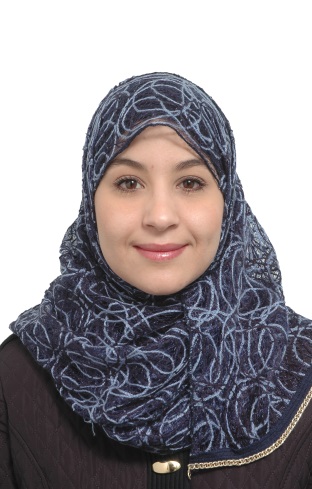 Professional ExperiencesInsurance CompanySales and Customer service/production agend/underwriting insurance 2012-2014•	Investigate and resolve customer’s complaints and queries Resolve 90% of cases•	Handling customer complaints & Inquires•	Initiate conversation to uncover customers' needs•	Maintaining ethical behaviour at all times.•	Answering confidently all kind of clients enquires in an ethical and informative way through e-mails or through the phone or direct contact,  to keep  their trust •	Create projects to insure the improvement of customer service satisfaction.•	Participation in the organization of a press conference. Planning and organizational skills•	Participation in the negotiation. Customer Contact CentreLanguages:Arabic (Mother  Language)  English French Key skillsComputer literate, Microsoft office (Word, Excel , PowerPoint) & Internet, ActAble to work independently under pressureAble to learn new things in short span of the timeStrong sales and customer service and communication knowledge and experienceAbility to communicate with clients at senior executive and higher management levelAbility and willingness for travelBusiness/ Marketing/ Communication /MultitaskingEducation And Training2013-2014    Baccalaureate  in Literature and Philosophy(the second baccalaureate).2008-2012       Law Diploma (Legal and  Administrative Sciences); Faculty of Law Batna-Algeria.2010 Certificate  from   (ILO)  International Labour  Office; Training about “How To Manage Your Business”.2006/2007      Baccalaureate in Literature and Human Sciences SallahEddineElayoubi High School Batna Algeria.It skills •Power Point presentation design  •Maintenance, network  Very good command of Office software (Word, Excel, PowerPoint, OutlookBusiness/ Marketing/ Communication /Multitasking